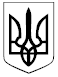 ДЕРЖАВНА СУДОВА АДМІНІСТРАЦІЯ УКРАЇНИТериторіальне управління Державної судової адміністрації України    в Житомирській областімайдан Соборний,1, м. Житомир, 10014, тел. (0412)22-52-61, факс: (0412) 22-52-73e-mail: inbox@zt.court.gov.ua, web: http:// zt.court.gov.ua/tu06/,  код ЄДРПОУ: 26278626НАКАЗ06 .12.2017 року              м. Житомир             №     58Про затвердження Інструкціїз діловодства в Територіальному управлінні Державної судової адміністрації Українив Житомирській областіВідповідно до частини п'ятої статті 153 Закону України                                  "Про судоустрій і статус суддів", Правил організації діловодства та архівного зберігання документів у державних органах, органах місцевого самоврядування, на підприємствах, в установах і організаціях, затверджених наказом Міністерства юстиції України від 18 червня 2015 року № 1000/5, наказу ДСА України № 980 від 19.10.2017 року «Про затвердження Інструкції з діловодства в Державній судовій адміністрації України» та з метою вдосконалення діловодства та архівної справи в Територіальному управлінні Державної судової адміністрації України в Житомирській області,НАКАЗУЮ:1.       Затвердити Інструкцію з діловодства в Територіальному управлінні Державної судової адміністрації України в Житомирській області (далі – Інструкція), що додається. 2.     Відділу організаційного забезпечення діяльності судів та судової статистики (Збаражській А.М.) не пізніше наступного робочого дня за днем видання цього наказу довести його до відому працівникам ТУ ДСА України в Житомирській області.         3.  Начальникам структурних підрозділів  ТУ ДСА України в Житомирській області забезпечити неухильне дотримання підлеглими працівниками вимог Інструкції.          4.   Головному спеціалісту з інформаційних технологій ТУ ДСА України в Житомирській області (Гончаренку О.М.) розмістити цей наказ в розділі "Нормативно-правова база" рубрики "Інше" офіційного сайту ТУ ДСА України в Житомирській області не пізніше наступного робочого дня за днем його видання.5. Даний наказ набуває чинності з наступного дня після його затвердження.6.  Визнати таким, що втратив чинність, наказ Державної судової адміністрації України від 23.03.2011 № 73 "Про затвердження Інструкції з діловодства у Державній судовій адміністрації України" (зі змінами). 7.  Контроль за виконанням цього наказу покласти на заступника начальника ТУ ДСА України в Житомирській області Барабащук Т.Г.Начальник ТУ ДСА України в Житомирській області                                                                   В.В. Морей